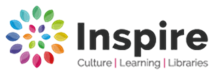 Mobile Library visits for 2021 Any enquires please contact: Ask Inspire 01623 677 200 or Email: worksop.library@inspireculture.org.ukWebsite inspireculture.org.ukDay: TuesdayDay: TuesdayMobile: North Mobile: North Route:14 Bole – Saundby – Beckingham - WisetonRoute:14 Bole – Saundby – Beckingham - WisetonRoute:14 Bole – Saundby – Beckingham - WisetonJan 19th Feb 16th Feb 16th Mar 16th  Mar 16th  April 13th  May 11th  June 8th  July 6th  July 6th  August 3rd August 3rd Aug 31st Sept 28thOct 26th  Nov 23rd  Nov 23rd  Dec 21st Dec 21st Jan 18th 2022Stop No.LocationStop Name Arrive Depart1The Grange Farm9.409.502BoleTelephone Box 9.5510.153Saundby10.2010.404BeckinghamThe Paddocks10.5011.105BeckinghamSchool11.1512.056BeckinghamLimes/Chapel12.1012.257BeckinghamHawthorn Close12.3012.458BeckinghamPost Office-High Street12.5013.05910BeckinghamLevel Crossing14.0014.1011BeckinghamThe Croft14.1514.2512WisetonOld Estate Yard14.3514.55